ČBA Hypomonitor: Hypoteční trh v únoru ožil, průměrná sazba poklesla na 5,36 %, je nejníž od června 2022.Praha, 14. března 2024 – Banky a stavební spořitelny poskytly v únoru letošního roku hypoteční úvěry za 15,8 mld. Kč. Meziměsíčně objem poskytnutých hypoték oproti lednu vzrostl o více než 20 %. Nárůst únorové aktivity na hypotečním trhu oproti lednu však bývá běžný, nicméně i po zohlednění tohoto sezónního vlivu činil letošní meziměsíční nárůst bezmála 10 %. Z meziročního pohledu byl objem poskytnutých hypoték v únoru obdobně jako předešlý měsíc dvojnásobný, což souvisí především se stále nízkou srovnávací základnou začátku minulého roku. Průměrná hypoteční sazba u nových úvěrů v únoru zrychlila svůj pokles a snížila se z 5,54 % na 5,36 %, což je nejnižší hodnota od června roku 2022. Uvedené informace plynou z údajů ČBA Hypomonitoru, který zachycuje data všech tuzemských bank a stavebních spořitelen poskytujících hypoteční úvěry. Objem poskytnutých hypoték se v únoru oproti lednu zvýšil i nad rámec běžné sezónnostiBanky a stavební spořitelny dle ČBA Hypomonitoru poskytly domácnostem v únoru hypotéky v objemu 15,8 mld. Kč. Objem poskytnutých hypoték tak meziměsíčně vzrostl o 21 %. Po zohlednění tradiční sezónnosti byl meziměsíční nárůst mírnější, ale i tak dosáhl necelých 10 %, což potvrzuje pokračující zotavování hypotečního trhu po jeho zamrznutí v druhé polovině roku 2022. Z meziročního pohledu se nadále projevuje vliv nižší srovnávací základny, kdy se data porovnávají se stále relativně slabým začátkem loňského roku. Objem hypoték z meziročního pohledu tak vzrostl v únoru o 100 %. I přes opticky velmi silný meziroční růst posledních měsíců zůstává nadále objem hypoték ve srovnání s dobou před růstem úrokových sazeb slabší a například o čtvrtinu nižší než v únoru roku 2020.Tabulka č. 1: Shrnutí objemu poskytnutých hypoték a průměrných úrokových sazeb za únor 2024Objem skutečně nově poskytnutých hypoték bez refinancování v únoru dosáhl 13 mld. Kč po lednových 10,9 mld. Kč. Jde tak o meziměsíční nárůst o 2,1 mld. Kč, tj. 20 %. Objem refinancovaných úvěrů (interně či z jiné instituce) pak činil 2,8 mld. Kč oproti 2,1 mld. Kč o měsíc dříve. Podíl refinancovaných úvěrů na celkovém objemu poskytnutých hypoték činil v únoru 17,5 %, což je jen nepatrně nad průměrem loňského roku (17,2 %). Počet nově poskytnutých hypoték dosáhl v únoru 3 850, což představuje 20% meziměsíční a 68% meziroční nárůst. Ve srovnání s únorem 2020 je však počet hypoték nižší o 37 %. Průměrný měsíční počet nových hypoték se v roce 2020 pohyboval kolem 6,7 tisíc a ve výjimečně silném roce 2021 pak dosahoval 9,5 tisíc. Průměrná hypoteční sazba citelně zrychlila svůj pokles a je nejnižší od června 2022Úroková sazba u skutečně nově poskytnutých hypotečních úvěrů dále poklesla z lednových 5,54 % na 5,36 %, meziměsíční pokles o téměř 0,2 procentního bodu byl zatím nejvýraznější od začátku snižování sazeb v loňském roce. Tento vývoj jde na vrub rychlejšímu poklesu tržních úrokových sazeb, které se v posledních měsících dostaly na nejnižší úrovně od přelomu let 2021 a 2022 v důsledku sílícího očekávání poklesu sazeb ze strany centrálních bank. I přes uvedený vývoj však zůstávají hypoteční sazby z pohledu posledních dvou dekád nadprůměrně vysoké. Na podobných či mírně vyšších úrovních se naposledy nacházely také v letech 2008 a 2009. Realizované úrokové sazby na rozdíl od cen nabídkových reflektují skutečnou reálnou úrokovou sazbu u podepsaných hypotečních smluv. Nabídkové sazby se rovněž v důsledku posledního vývoje tržních úrokových sazeb dostaly citelněji pod 6% hranici a v omezených případech se objevují i nabídky pod úrovní 5 %.„Úrokové sazby delších splatností se v posledních měsících citelně snížily a dostaly se na nejnižší úroveň od přelomu let 2021 a 2022. Tento vývoj souvisel s očekáváním trhu ohledně rychlejšího poklesu sazeb hlavních centrálních bank včetně ČNB. Uvedený vývoj otevírá prostor pro rychlejší pokles hypotečních sazeb, což naznačují již únorová čísla z hypotečního trhu, kdy realizovaná průměrná sazba u uzavřených smluv meziměsíčně poklesla nejrychleji od začátku loňského roku,“ říká Jakub Seidler, hlavní ekonom České bankovní asociace.Graf č. 1: Průměrná hypoteční sazba – nové obchody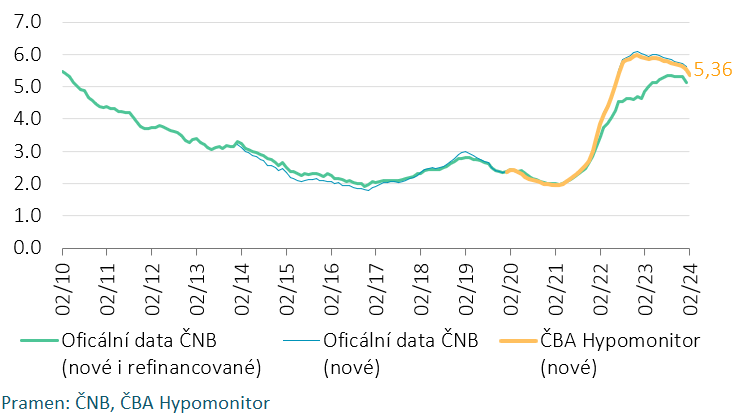 Hypoteční sazby reagují s několikaměsíčním zpožděním především na vývoj tržních úrokových sazeb delších splatností. Promítá se do nich řada faktorů – nejen očekáváný vývoj základních sazeb ČNB, ale i výhled na inflaci, ekonomický vývoj či dynamika obdobných úrokových sazeb v zahraničí. Zmíněné tržní úrokové sazby delších splatností od října minulého roku začaly klesat vzhledem k vyšším očekáváním trhů ohledně snižování sazeb ze strany hlavních centrálních bank. Tuzemské tržní úrokové sazby se tak v únoru dále mírně snížily a dostaly se na nejnižší úroveň od přelomu let 2021 a 2022, a to z titulu vývoje v zahraničí i očekávání trhu ohledně dalšího snižování sazeb ze strany ČNB. Průměrná velikost hypotéky v únoru mírně poklesla, patří stále mezi nejvyšší za poslední 2 rokyPrůměrná výše hypotéky v únoru mírně poklesla, a to z 3,41 na 3,38 mil. Kč, nadále však patří mezi nejvyšší za poslední dva roky. Nejvyšší průměrná výše hypotéky byla dosažena v listopadu 2021 a činila 3,46 mil. Kč, od té doby se postupně snižovala a své nejnižší úrovně dosáhla v lednu minulého roku ve výši 2,83 mil. Kč. Scénáře vývoje měsíční splátky pro různé délky splatnosti hypotéky udává tabulka č. 2. Z ní je patrné, že růst hypotečních sazeb o jeden procentní bod znamená pro průměrnou velikost hypotéky zvýšení měsíční splátky o zhruba 1,5 až 2 tisíce Kč. Ve srovnání s 2% úrokovou sazbou, která byla na trhu běžná v dřívějších letech, tak znamená současná hypoteční sazba nárůst měsíční splátky u průměrné hypotéky zhruba o 6 tisíc Kč. Splátka hypotéky ve výši jednoho milionu korun s 30letou splatností se současnými úrokovými sazbami se pohybuje kolem 5,6 tisíc Kč.Tabulka č. 2: Měsíční splátka průměrné hypotéky v závislosti na délce splatnosti a úrokové sazběZa celý rok 2023 se propadla aktivita na hypotečním trhu o čtvrtinuZa celý rok 2023 poskytly banky a stavební spořitelny hypoteční úvěry v objemu 150 mld. Kč, z toho čistě nové úvěry bez refinancování činily 124 mld. Kč. Meziročně se jednalo o propad ve výši 24 %. To je dáno zejména skutečností, že první polovina roku 2022 byla stále z pohledu poskytnutých hypoték silná a na meziroční srovnání tak působí vyšší srovnávací základna z tohoto období. Za první polovinu roku 2023 se tak poskytlo meziročně o 50 % méně hypoték, za druhou polovinu roku 2023 naopak přes 50 % více. Ve srovnání s předpandemickými roky 2017-2019 byl objem poskytnutých hypoték v roce 2023 zhruba o třetinu nižší. Graf č. 2: Celoroční objem a počet poskytnutých hypoték v letech 2021 až 2023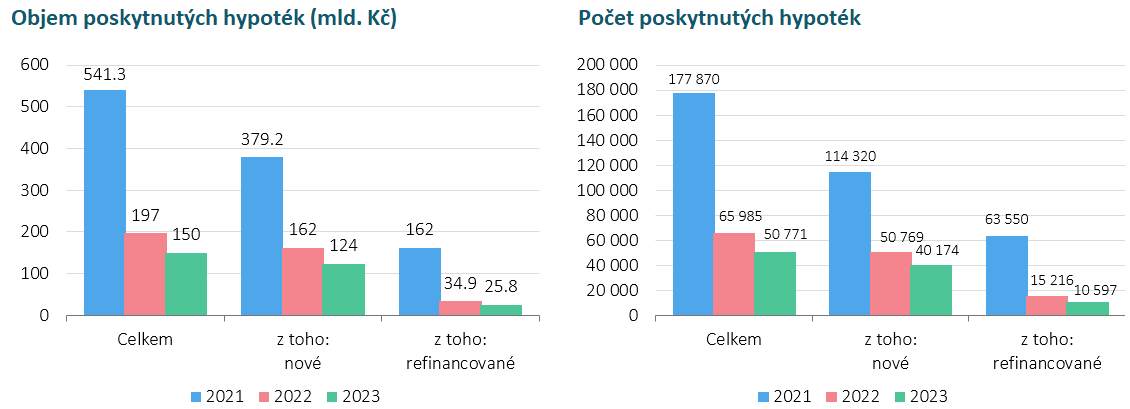 Pramen: ČBA HypomonitorČBA zveřejňuje nové souhrnné statistiky za celý bankovní trhČeská bankovní asociace zveřejňuje ve spolupráci s členskými bankami nové souhrnné statistiky z trhu bydlení. Jde především o objemy a počty nově poskytnutých a refinancovaných hypoték a příslušnou úrokovou sazbu. Tyto statistiky publikuje ČBA v agregované podobě za celý bankovní sektor na pravidelné bázi vždy zhruba v polovině měsíce. Šetření se účastní všechny tuzemské banky a stavební spořitelny poskytující v ČR hypotéky. Data jsou dostupná od ledna roku 2020 v přiloženém souboru na stránkách www.cbaonline.cz, kde lze také příslušné statistiky najít zvlášť pro banky a stavební spořitelny. Výše uvedené hodnoty jsou pro sektor jako celek, které lze v jednoduché grafické podobě sledovat také na stránkách cbamonitor.cz. Objem
(mld. Kč)PočetSazba
 (%)Objem
(mld. Kč)PočetSazba
 (%)Celkem15,84 8855,35Nové úvěry 13,03 8475,36z toho: na koupi10,63 0385,35na výstavbu1,75725,34ostatní0,72375,61Refinancované z jiné instituce2,38535,27Refinancované interně0,51855,40Pramen: ČBA HypomonitorPrůměrná velikost nové hypotéky v Kč:Průměrná velikost nové hypotéky v Kč:3 383 7293 383 7293 383 7293 383 729Průměrná úroková sazba v %:2,03,04,05,005,367,0Měsíční splátka:Měsíční splátka:Měsíční splátka:Měsíční splátka:Splatnost hypotéky v letech:1521 77523 36725 02926 75827 39930 4142017 11818 76620 50522 33123 01126 2342514 34216 04617 86119 78120 49923 9153012 50714 26616 15418 16518 91822 512Pramen: ČBAPozn.: barevný sloupec odpovídá úrokové sazbě posledního ČBA Hypomonitoru, ostatní sazby jsou ilustračníPozn.: barevný sloupec odpovídá úrokové sazbě posledního ČBA Hypomonitoru, ostatní sazby jsou ilustračníPozn.: barevný sloupec odpovídá úrokové sazbě posledního ČBA Hypomonitoru, ostatní sazby jsou ilustračníPozn.: barevný sloupec odpovídá úrokové sazbě posledního ČBA Hypomonitoru, ostatní sazby jsou ilustračníPozn.: barevný sloupec odpovídá úrokové sazbě posledního ČBA Hypomonitoru, ostatní sazby jsou ilustračníPozn.: barevný sloupec odpovídá úrokové sazbě posledního ČBA Hypomonitoru, ostatní sazby jsou ilustračníPozn.: barevný sloupec odpovídá úrokové sazbě posledního ČBA Hypomonitoru, ostatní sazby jsou ilustračníPozn.: barevný sloupec odpovídá úrokové sazbě posledního ČBA Hypomonitoru, ostatní sazby jsou ilustrační